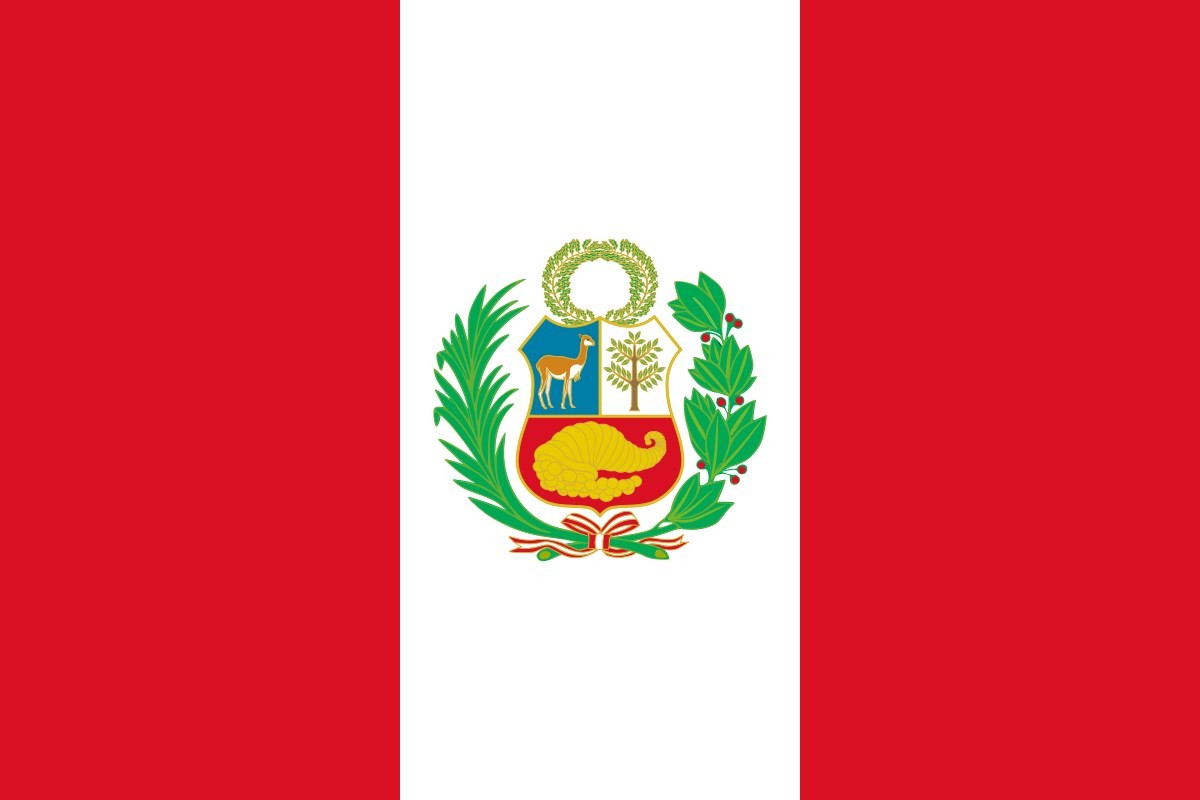 O paísO  Peru,  oficialmente  do  República  do  Peru,  é  um  país  sul- americano limitado ao norte pelo Equador e pela Colômbia, a leste pelo Brasil e pela Bolívia e ao sul pelo Chile. A popu- lação peruana, estimada em 31 milhões, é de origem multi- étnica com um alto grau de mestiçagem, incluindo amerín- dios, europeus, africanos e asiáticos. O idioma oficial é prin- cipalmente o espanhol, ainda que um número significativo de peruanos fale quíchua e outras línguas nativas.   A com- posição da população do Peru é: 73% de contribuição indí- gena, 15,10% de contribuição europeia e 11,90% de contri- buição  africana.  O  país  participa  da  União  de  Nações  Sul- Americanas    (UNASUL),    do    Mercado    Comum    do    Sul (MERCOSUL), da Comunidade Andina (CAN),   da Coopera- ção Econômica da Ásia e do Pacífico (APEC) e da OEA, en- tre outros.O país e a OEAVinte e um países se reuniram em Bogotá, em 1948, para a assinatura da Carta da OEA, e o Peru foi um deles. O Peru é abertamente favorável à atuação da OEA e afirma que os interesses do país no hemisfério coincidem com os pilares fundamentais da organização. Para a política externa do Peru, a integração regional e sub-regional é também um objetivo fundamental que complementa e não se opõe ao trabalho interamericano. A OEA tem apoiado o país em diversos sentidos e por outro lado o Peru também tem par- ticipado das reuniões e valorizado a OEA como um ambien- te de decisões pacíficas.Relações com as questões indígenasO Peru é um país fortemente marcado pela presença indí- gena, eles estão representados no país por 38% da popula- ção. Os principais desafios no país tem sido tentar balance- ar a questão territorial entre os nativos, sua legislação e o anseio de empresas. Os povos indígenas podem ter acesso exclusivo a terra caso sejam titulados, porém o processo detitulação de comunidades nativas é extremamente burocrá- tico e lento, e não constitui uma prioridade política do Esta- do  peruano.  Enquanto  isso,  tem  avançado  a  expansão  das atividades  agropecuárias,  florestais,  petroleiras  e  minera- doras  em  territórios  que  ainda  estão  pendentes  de  titula- ção. No entanto o país tem feito algum avanço na questão, por  exemplo  valorizando  as  línguas  indígenas  —  mesmo  a constituição peruana reconhecendo o espanhol como idio- ma  oficial,  ela  ainda  prevê  o  quéchua,  o  aymará  e  outras como  línguas  oficiais  do  país.  Também  foi  permitido  no Peru  que  os  representantes  de  mais  de  200  comunidades indígenas  da  etnia  Wampi  criassem  o  Governo  Territorial Autônomo  da  Nação  Wampis,  o  primeiro  desse  tipo  em toda a Amazônia, com sua própria Constituição.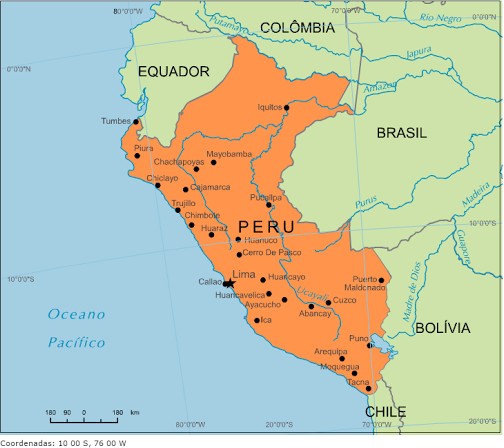 